პროექტი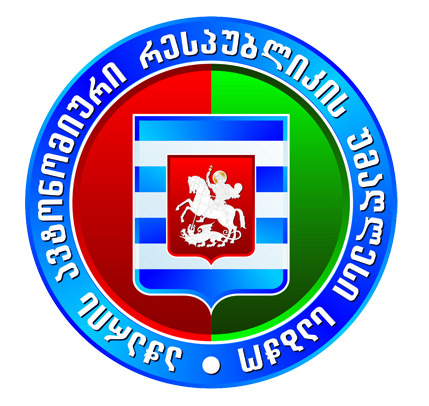 აჭარის ავტონომიური რესპუბლიკის უმაღლესი საბჭოს  განათლების, მეცნიერების, კულტურისა და სპორტის საკითხთა და აგრარულ და გარემოს დაცვის საკითხთა კომიტეტების      ერთობლივი სხდომის                დღის წესრიგი8  სექტემბერი,  2023 წელი                		                                                                14:00 სთ                                                                                                                                             ბიუროს სხდომათა ოთახი  აჭარის ავტონომიური რესპუბლიკის 2023 წლის რესპუბლიკური ბიუჯეტის ორი კვარტლის შესრულების მიმოხილვამომხსენებელი: აჭარის ავტონომიური რესპუბლიკის ფინანსთა და ეკონომიკის მინისტრი - ჯაბა ფუტკარაძე